Настоящая инструкция по охране труда для работников при эксплуатации электроустановок до 1000 В разработана с учетом условий в МБУ ДО ЦТТДиЮ «Технопарк» городского округа город Нефтекамск Республики Башкортостан (далее – Технопарк).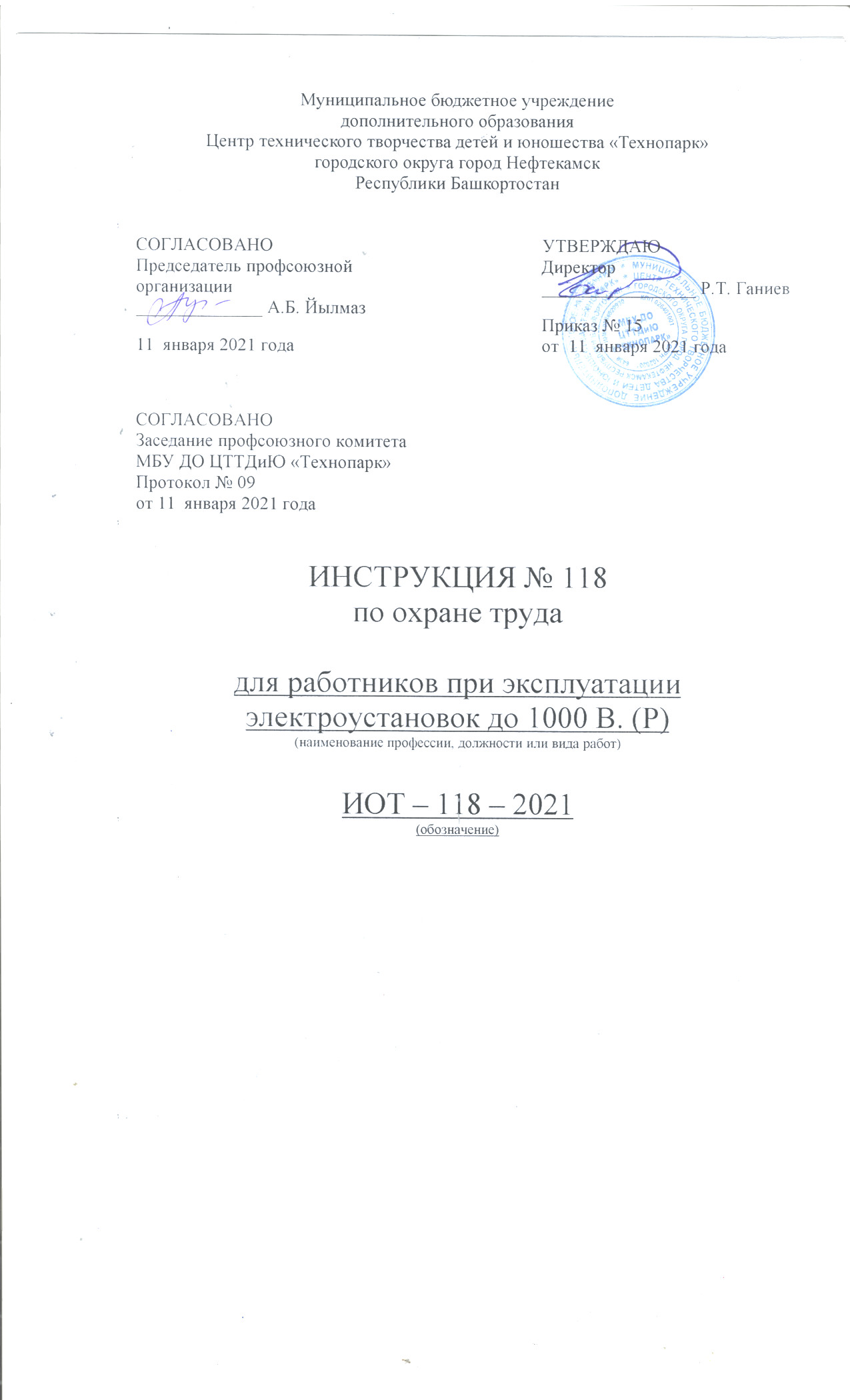 1. Общие требования безопасности1.1. К работам по эксплуатации электроустановок до 1000 В (установочных, осветительных, нагревательных приборов, технических средств обучения и электрических машин) допускаются лица, прошедшие медицинский осмотр и инструктаж по охране труда. Неэлектротехническому персоналу, эксплуатирующему электроустановки до 1000 В, прошедшему инструктаж и проверку знаний по электробезопасности, присваивается I квалификационная группа допуска с оформлением в журнале установленной формы с обязательной росписью проверяющего и проверяемого.1.2. Лица, допущенные к эксплуатации электроустановок до 1000 В, должны соблюдать правила внутреннего трудового распорядка, установленные режимы труда и отдыха.1.3. При эксплуатации электроустановок до 1000 В возможно воздействие на работающих следующих опасных производственных факторов:- поражение электрическим током при прикосновении к токоведущим частям;- неисправности изоляции или заземления.1.4. При эксплуатации электроустановок до 1000 В должны использоваться следующие средства индивидуальной защиты: диэлектрические перчатки, диэлектрический коврик, указатель напряжения, инструмент с изолированными ручками.1.5. Лица, эксплуатирующие электроустановки до 1000 В, обязаны строго соблюдать правила пожарной безопасности, знать места расположения первичных средств пожаротушения, а также отключающих устройств (рубильников) для снятия напряжения.1.6. О каждом несчастном случае пострадавший или очевидец несчастного случая обязан немедленно сообщить администрации Технопарка. При неисправности электроустановки прекратить работу, снять с нее напряжение и сообщить администрации Технопарка.1.7. В процессе эксплуатации электроустановок персонал должен соблюдать правила использования средств индивидуальной защиты, соблюдать правила личной гигиены, содержать в чистоте рабочее место.1.8. Лица, допустившие невыполнение или нарушение инструкции по охране труда, привлекаются к дисциплинарной ответственности в соответствии с правилами внутреннего трудового распорядка и, при необходимости, подвергаются внеочередной проверке знаний норм и правил охраны труда.2. Требования безопасности перед началом работы2.1. Проверить отсутствие внешних повреждений электроустановки, наличие и исправность контрольных, измерительных и сигнальных приборов, тумблеров, переключателей и т.п.2.2. Убедиться в целостности крышек электророзеток и выключателей, электровилки и подводящего электрокабеля.2.3. Убедиться в наличии и целостности заземляющего проводника корпуса электроустановки.2.4. Проверить наличие и исправность средств индивидуальной защиты, отсутствие их внешних повреждений.3. Требования безопасности во время работы3.1. Перед включением электроустановки в электрическую сеть, при необходимости, встать на диэлектрический коврик (если покрытие пола выполнено из токопроводящего материала).3.2. Не включать электроустановку в электрическую сеть мокрыми и влажными руками.3.3. Соблюдать правила эксплуатации электроустановки, не подвергать ее механическим ударам, не допускать падений.3.4. Не касаться проводов и других токоведущих частей, находящихся под напряжением, без средств индивидуальной защиты.3.5. Наличие напряжения в сети проверять только указателем напряжения.3.6. Следить за исправной работой электроустановки, целостностью изоляции и заземления.3.7. Не разрешается работать на электроустановках в случае их неисправности, искрения, нарушения изоляции и заземления.4. Требования безопасности в аварийных ситуациях4.1. При появлении неисправности в работе электроустановки, искрении, нарушении изоляции проводов или обрыве заземления, прекратить работу и сообщить администрации Технопарка. Работу продолжать только после устранения неисправности электриком.4.2. При обнаружении оборванного электрического провода, свисающего или касающегося пола (земли), не приближаться к нему, немедленно сообщить администрации учреждения, самому оставаться на месте и предупреждать других людей об опасности.4.3. В случае загорания электроустановки, немедленно отключить ее от электрической сети, а пламя тушить только песком, углекислотным или порошковым огнетушителем.4.4. При поражении электрическим током, немедленно отключить напряжение и при отсутствии дыхания и пульса у пострадавшего сделать ему искусственное дыхание или провести непрямой (закрытый) массаж сердца до восстановления дыхания и пульса, сообщить о несчастном случае администрации Технопарка, при необходимости отправить пострадавшего в ближайшее лечебное учреждение.5. Требования безопасности по окончании работы5.1. Отключить электроустановку от электрической сети. При отключении от электророзетки не дергать за электрический шнур (кабель).5.2. Привести в порядок рабочее место.5.3. Убрать в отведенное место средства индивидуальной защиты и тщательно вымыть руки с мылом.Инструкцию составил:Педагог-организатор                                                                                           Н.Я. Нагимов